№Текст заданияОтвет21Рассмотрите изображение и выполните задание.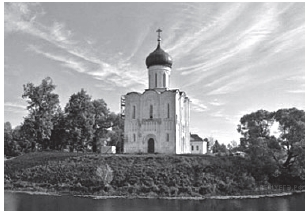 Какие из нижеприведённых памятников архитектуры были построены в том же веке, что и изображённый выше? В ответе запишите цифры, под которыми они указаны.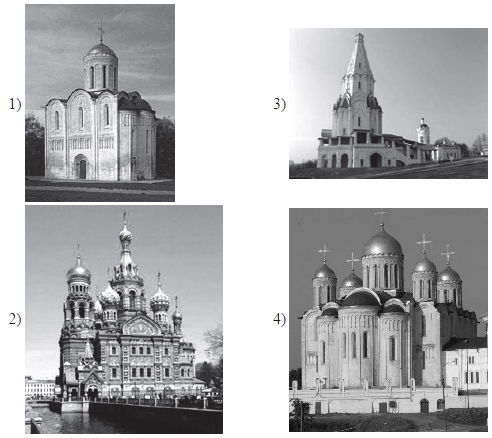 (12 баллов)1,422Эту книжечку, возможно, изготовил длясебя кто-нибудь из певчих церковного хора в XIIIвеке. Укажите гласзаписанного на берёсте песнопения.1-й глас2-й глас3-й глас4-й глас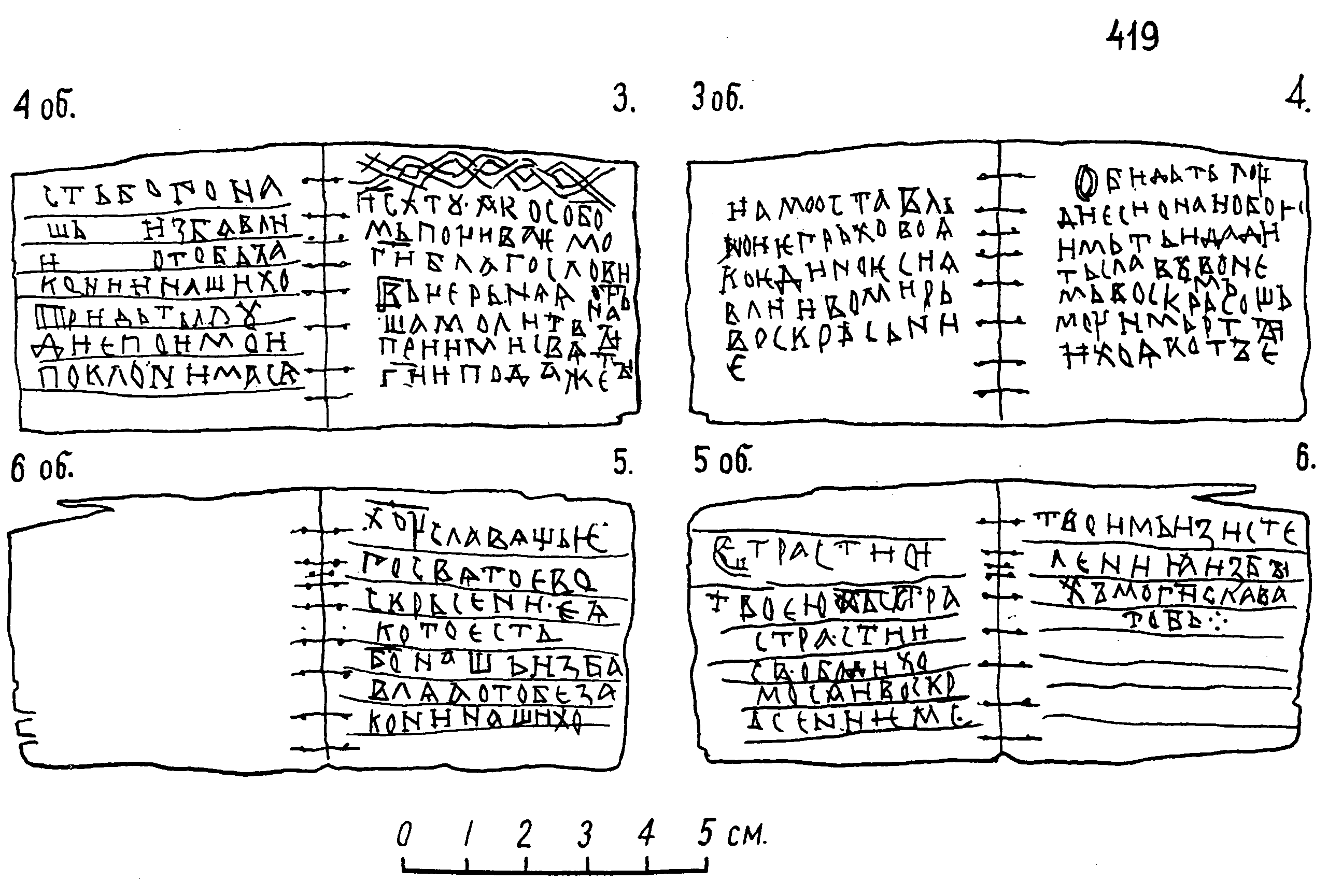 (12 баллов)123Какие из икон были созданы в том веке, когда в России правил царь, изображённый на портрете? В ответе запишите две цифры, под которой они указаны.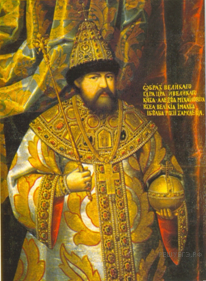 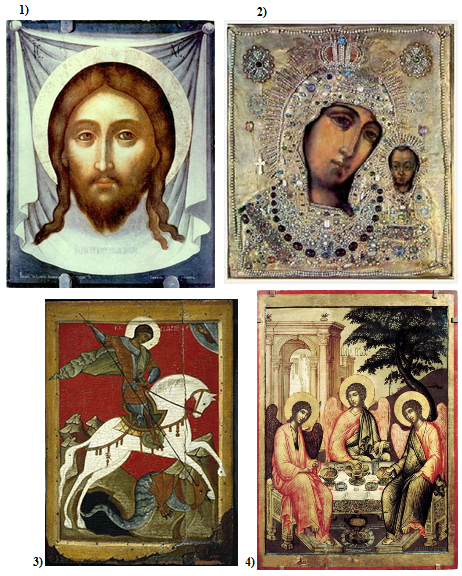 (12 баллов)1,424Какие суждения о данном изображении являются верными? Выберите два суждения из пяти предложенных. В ответе запишите цифры, под которыми они указаны.1) В год, юбилею которого посвящена марка состоялся XX съезд КПСС.2) Данный исторический деятель был первым русским митрополитом.3) Данный исторический деятель был одним из основателей славянской письменности.4) В своем творении поддерживает деятельность князя Александра Невского.5) Летописец является автором Повести временных лет.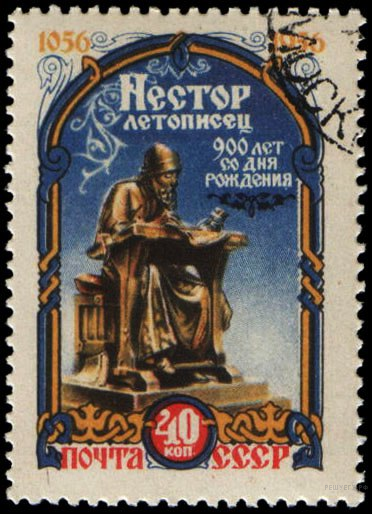 (12 баллов)1,525Кто является архитектором (или архитекторами) этого собора?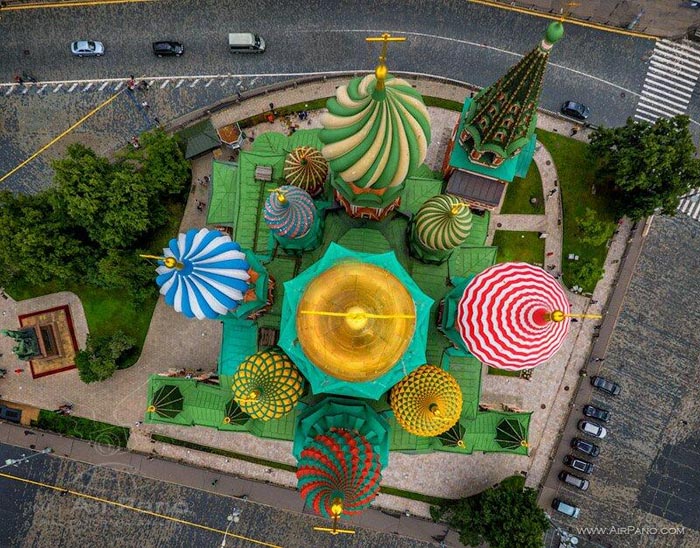 Яков и Постник Постник Яковлев по прозвищу БармаЯков Бармов по прозвищу ПостникБарма и Постник (12 баллов)426Укажите четыре верных утверждения:Ранним Средневековьем принято считать период с конца V в. до середины XI века. Латынь в Средние века была языком повседневности, на ней говорили даже жители деревень. Вандалы были единственным германским племенем, имевшим собственный флот. Династия, основанная Хлодвигом, известна как Каролинги. Под средневековыми хрониками понимают записи графов и герцогов об уплате налогов их подданными. Названия «Восточная Римская империя» и «Византия» равнозначны. Начальным событием Средних веков является принятие христианства Константином Великим. Последним императором Западной Римской империи был Ромул Августул.(12 баллов)1,3,6,827Может ли существовать геостационарная орбита спутника, который неподвижно висит над воскресной школой прихода г. Североморска (Мурманская обл, Российская Федерация) – самого северного участника интернет-карусели «Русская Америка»?Да, т.к. Североморск не расположен на экватореДа, т.к. Североморск расположен рядом с полюсомНет, т.к. Североморск расположен в Северном полушарииНет, т.к. Североморск не расположен на экваторе(12 баллов)428Укажите единственную страну, в которой минимальны предпосылки для межрелигиозных и межэтнических конфликтов: Соединённые Штаты АмерикиКанадаИзраильТурцияИсландия                                                 (12 баллов)129Какие из приведённых ниже товаров можно назвать субститутами?1) лук и стрелы Иванушки 2) наливные яблочки и волшебный гребень царевны Несмеяны 3) пирожки с брусникой и ватрушки, которые печёт волшебная печка4)леденцы на палочке и лимонад, которые продают двое из ларца(12 баллов)330 В каких трёх странах большинство верующего населения исповедует одну и ту же мировую религию? Бутан, Малайзия, Непал Египет, Замбия, МалиБолгария, Греция, РумынияИндонезия, Бруней, Мьянма(12 баллов)3